План занятияТема: Обработка деталей и узлов изделий с подкладкой.  Дисциплина: МДК 03.01 Основы обработки различных видов одеждыСпециальность: 29. 02. 04   Конструирование, моделирование и технология  швейных                                                          изделийВид занятия: урок. Тип урока – деловая игра.Место занятия в системе занятий по дисциплине:  заключительная часть учебной программы, обобщение по теме «Обработка деталей и узлов изделий с подкладкой».Цели занятия: Образовательная – закрепление знаний по теме «Обработка деталей и узлов изделий с подкладкой».  Создание условий для самовыражения, самоутверждения. Развитие навыков самоконтроля и самооценки. Продолжить формирование ответственного, добросовестного отношения  к качественному выполнению работ. Уважения к труду и своей профессии, бережного отношения к инструментам и материалам.Методическая:формирование общих компетенций; содействие  развитию речи, памяти, техническому мышлению, самостоятельности, наблюдательности, активности, профессионального интереса, творческой инициативы, навыков контроля и самооценки.Формирование профессиональных компетенций – умение работать в группе, самостоятельно планировать последовательность обработки, работать с технической документацией. По окончании занятия участники деловой игры умеют использовать технические знания для выполнения производственных задач. Умеют работать с информацией, владеют рефлексией.Материально – техническое обеспечение мастерской: инструменты и приспособления для ручных работ, лекала, линейки, мел, ножницы, машины 1022М класса, 97А класса, 51А класса, утюг. У – 3 кг.Межпредметные  связи: ПМ 05 Выполнение работ по профессии«Портной» - Последовательность изготовления поясных изделий. Ручные работы. Машинные работы. Влажно – тепловые работы.УД  «Оборудование» - Машина 1022М класса. Машина 97А класса. Специальная машина 51А класса. Петельный полуавтомат 525 класса. Оборудование для влажно-тепловых работ.УД   «Материаловедение» - Классификация волокон. Ассортимент костюмных тканей. Свойства тканей из смешанных волокон. Определение долевой и уточной нити. Определение лицевой и изнаночной стороны ткани. Игровая ситуацияСостав участников деловой игры: студенты 2 курса.Ход деловой игры.Организационный момент.Дидактическая задача – подготовить студентов к работе на занятии, организационно (дисциплинарный момент), психологически (эмоционально – мотивационная установка наУЗ и позитивное общение):          - приветствие, создание эмоционального фона занятия;-проверка присутствующих;-назначение дежурных;- проверка готовности мастерской к занятию, внешнего вида учащихся; - проведение упражнения на концентрацию внимания студентов.Сообщение темы, плана занятия: Сегодня мы проводимделовую игру в заключительной части учебной программы по теме: «Обработка деталей и узлов изделий с подкладкой».Тема сегодняшнего занятия «Обработка накладного кармана». Вступительное слово. Сообщение цели и задач деловой игры. Изложение сущности деловой ситуации. Инструктаж о порядке работ. Представление представителей. Сообщение критериев оценки победителей. Постановка цели занятия: формирование общих и профессиональных компетенций. По окончанию занятия студент умеет правильно выбирать методы обработки различных деталей и узлов швейных изделий, читать  инструкционно – технологическую документацию, использовать теоретические знания для выполнения производственных задач, организовывать собственную деятельность (привлечение студентов к постановке цели занятия).Актуализация знаний    и опыта учащихся, необходимых для занятия.Дидактическая задача – Установить осознанность и правильность выполнения домашнего задания, устранить пробелы в знаниях материала.1.1 Общий инструктаж с участниками деловой игры.Преподаватель: «Сегодня мы проводим деловую игру в заключительной части учебной программы по теме:  «Обработка деталей и узлов изделий с подкладкой».   Цель деловой игры - уметь обрабатывать детали и узлы верхней женской и мужской одежды. Закрепить знания по данной теме.Сущность деловой игры заключается в том, что мы окажемся в реальных условиях швейного производства. По окончании деловой игры  мы увидим, кто уже сегодня готов работать на швейной фабрике.Для проведения деловой игры необходимо создать организационные структуры на базе учебно – творческих бригад. Распределение ролей и объяснение задач деловой игры технолога, сменного мастера, портных.- Роль технолога (Пожарская Софья) заключается в том, чтобы выдать задание сменного мастеру и обсудить с ним технологическую карту (Приложение А); выдать тест – билеты самостоятельной работы для проверки теоретической подготовки участников игры (Приложение Б); заполнить оценочный лист (Приложение В); сообщить оценки за занятие портным.- Роль сменного мастера (Сологубова Елена) заключается в том, чтобы выдать практические задания и технологические карты портным швейной фабрики, помочь технологу в проверке тест – билетов; проследить за работой портных, если возникнет необходимость, помочь выполнить технологическую операцию.- Роль портных заключается в том, чтобы выполнить все задания технолога и старшего мастера.Актуализация знаний    и опыта учащихся, необходимых для занятия.Дидактическая задача – Установить осознанность и правильность выполнения домашнего задания, устранить пробелы в знаниях материала. Самостоятельная работа участников. Задания для участников –тестирование. (Приложение Б)Инструктаж и самостоятельная работа участников деловой игры. Инструктаж участников деловой игры и выдача практических заданий  для проведения заключительного этапа.Преподаватель: Директор ЗАО «Швейная фабрика Весна», изготавливающая одежду массового производства, обратилось в наш колледж с просьбой отбора лучших студентов, выпускников  швейного цикла  для прохождения производственной практики и дальнейшего трудоустройства их на этом предприятии. В связи с этим в колледже решено провести деловую игру с целью определения степени готовности учащихся 2 курса к самостоятельной работе на конкретном предприятии.Создано две бригады портных по пять человек из студентов группы. Задания для участников игры одинаковое: обработать накладной карман и настрочить его на заднюю половинку брюк в соответствии с техническими условиями на обработку, при наличии готового кроя. Сообщение критериев оценки победителям.Самостоятельная работа учебно – творческих бригад по выполнению заданий.- Технолог выдаёт задание сменному мастеру;- сменного мастер выдаёт задания портным, контролирует их работу, следит за временем выполнения задания; собирает тест-билеты и участвует в проверке вместе с технологом, следит за выполнением практического задания, участвует в подведении итогов.- Портные выполняют задания сменного мастера. Подведение итогов конкурса. Проверка и оценка качества работ и времени на его выполнение. Выявление победителей. Выставление оценок всем участникам.Задание на дом:М. А. Силаева  «Пошив изделий по индивидуальным заказам».Изд. Центр «Академия» М. 2012г. Стр. 236-242А.Т. Труханова «Основы технологии швейного производства»Изд. Центр «Академия»  М.2013 г.Составить «шпаргалку» - опорный конспект и вопросы для взаимоопроса.Рефлексия.На нашем занятии есть мишень, на которой написаны фразы,  высказывающие ваше отношение к занятию. Зелёный цвет – означает, что ожидания ребят от занятия исполнились, они чувствовали себя комфортно.  Желтый цвет – занятие прошло ровно, но студенты ничему новому не научились, для них занятие не очень значимо. Красный цвет – на занятии студентам было не комфортно, урок не понравился. Рядом с мишенью стрелы. По просьбе преподавателя студенты прикрепят стрелы на мишень.Уборка рабочих мест.Приложение А:Оценочный лист.ОЦЕНОЧНЫЙ ЛИСТ ДЕЛОВОЙ ИГРЫФамилия студента ______________________________________Приложение БТехнологическая картаПриложение ВТЕСТ-БИЛЕТГБПОУ Ставропольский региональный многопрофильный колледж Наименование и шифр ОПОП 29. 02. 04 Конструирование, моделирование и технология швейных изделий Наименование  МДК 03. 01 Основы обработки различных видов одеждыРаздел 1 Технология изготовления  одежды пальтово - костюмного ассортимента.Вариант № 1Дата_________________________________________________________________________ Преподаватель________________________________________________________________ ТЕСТ-БИЛЕТГБПОУ Ставропольский региональный многопрофильный колледж Наименование и шифр ОПОП 29. 02. 04 Конструирование, моделирование и технология швейных изделий Наименование  МДК 03. 01 Основы обработки различных видов одеждыРаздел 1 Технология изготовления  одежды пальтово - костюмного ассортимента.Вариант № 2Дата_________________________________________________________________________ Преподаватель________________________________________________________________ ТЕСТ-БИЛЕТГБПОУ Ставропольский региональный многопрофильный колледж Наименование и шифр ОПОП 29. 02. 04 Конструирование, моделирование и технология швейных изделий Наименование  МДК 03. 01 Основы обработки различных видов одеждыРаздел 1 Технология изготовления  одежды пальтово - костюмного ассортимента.Вариант № 3Дата_________________________________________________________________________ Преподаватель________________________________________________________________ Эталон ответовЭтапы занятия СамооценкаОценка сменного мастераОценка преподавателяИтоговая оценка Соблюдение правил техники безопасности Актуализация знаний (тестирование)Организация собственной деятельности, выбор типовых методов и способов выполнения заданияВыполнение практического заданияРабота в коллективе и команде, культура, поведения, уверенность, владение собой№ппТЕСТОВОЕ ЗАДАНИЕВариант ответа (или номер)Пометка преподавателя12345678910    На каждый вопрос задания из  трёх-четырех предложенных ответов необходимо выбрать правильный  (правильные).Выберите из предложенного перечня стежки постоянного назначения:а) обметочные;	г) петельные;б) сметочные;		д) выметочные;в) подшивочные;	е) заметочные. Выберите из предложенного перечня инструменты для выполнения ручных работ:а) игла;				д) наперсток;б) мел;				е) резец;в) манекен;			ж) булавки.г) ножницы;  Определите стачной шов с кантом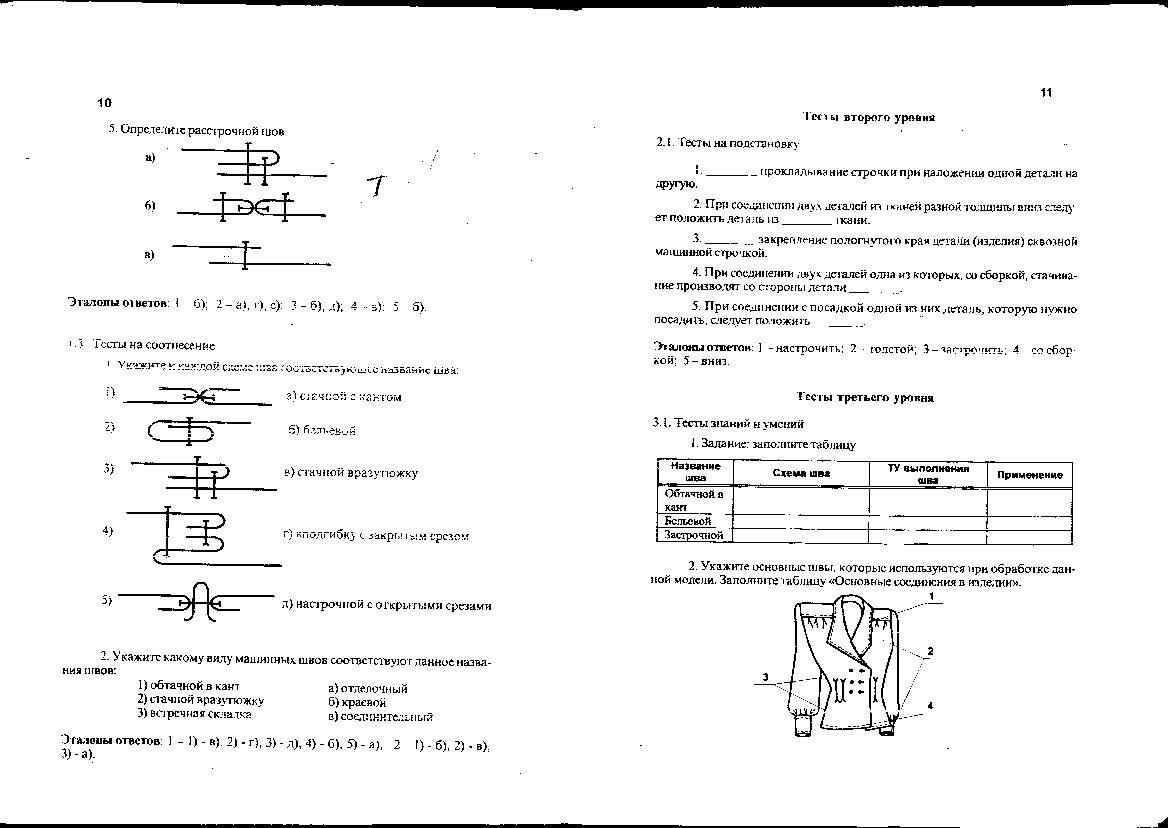  К какому виду машинных швов относится накладной шов с кантом:а) обтачные;			г) вытачки;б) настрочные;			е) вподгибку;в) стачные; 			д) складки.  Выберите из предложенного перечня швы, относящиеся к группе бельевых:а) вподгибку;			г)взамок;б) с открытыми срезами;	д) с закрытым срезом;в) взаутюжку;			е) в кантВыберите из предложенного перечня схему шва, применяемого для обработки нижнего среза юбки  Выберите из предложенного перечня термин, соответствующий описанию: уменьшение толщины шва, сгиба, края детали с помощью ВТО, а также устранения помятости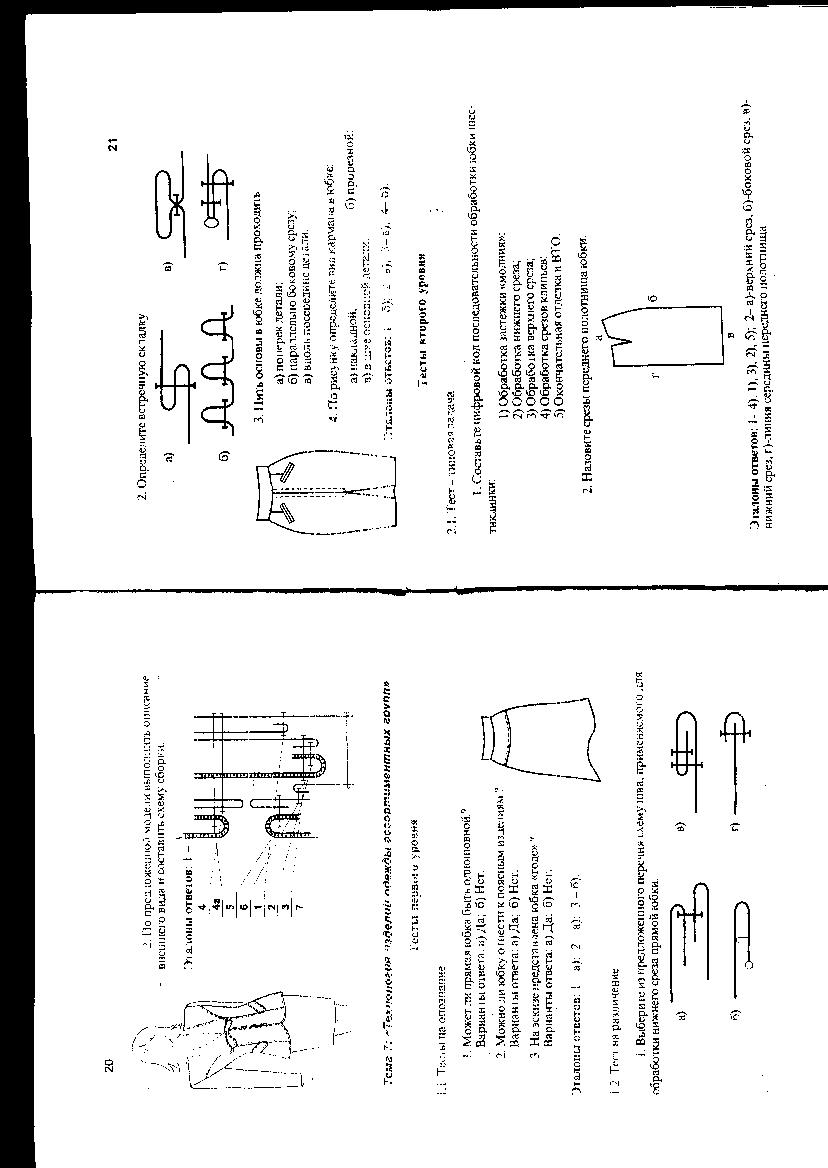 а) оттянуть;		в) разутюжить;б) приутюжить;	г) сутюжить. Выберите из предложенного перечня детали кроя, не относящиеся к основным: а)полочка;		в) спинка;		д) воротник;б) кокетка;		г) рукав;		е) подборт.Определите схему встречной складкиВыберите из предложенных параметров ширину бокового шва платья:а) 15 – 20 мм;			в) 5 – 7 мм;б) 10 – 11 мм;			г) 10 – 15 мм. 1112Установите соответствие между Термином (1,2,3,4,5,6)   и	определением (а,б,в,г,д,е)1)Пришивание		а) соединение двух   не равных по величине           деталей,                  наложенных одна на другую стежками временного назначения2)Вметывание	         	б) закрепление срезов детали стежками постоянного назначения для предохранения от осыпания3) наметывание	в) соединение двух деталей примерно равных по величине стежками временного назначения4) подшивание	         г) прикрепление фурнитуры, отделочных элементов одежды стежками постоянного назначения5) обметывание	д) соединение двух деталей по овальному контуру стежками временного назначения6.) сметывание		е) закрепление подогнутого края детали стежками постоянного назначения Укажите какому виду машинных швов соответствуют данное названия швов:1) обтачной в кант	                 а) отделочный2) стачной вразутюжку	     б) краевой3) встречная складка	                  в) соединительный131415 Составить цифровой код процесса соединения основной детали с клеевыми прокладочными материалами:1)Укладывают прокладочные детали клеевой поверхностью вниз на изнаночную сторону основной детали;2) складывают обработанные детали;3)укладывают основные детали изнанкой вверх;4) дублируют;5) увлажняют. Составить цифровой код последовательности обработки бортов отрезными подбортами1) выметывание канта;			4) наметывание;2) обтачивание борта;				5) приутюживание;3) сутюживание посадки;			6) высекание прокладки. Составить цифровой код последовательности подготовки к первой примерке блузки без рукавов:1.Приутюживание сметанной блузки;2. Сметывание плечевых срезов;3. Сметывание вытачек, рельефов;4. Заметывание низа блузки;5. Перевод меловых линий;6. Сметывание боковых срезов;7. Приутюживание деталей кроя блузки.1617181920 Дополните определение, закончите предложение _______________ закрепление подогнутого края детали стежками временного назначения;Для удаления ниток из строчек временного назначения необходим _____________________; Пуговицы на ножке пришивают нитками в цвет ______________________; Сметывание  боковых швов в блузке осуществляется от ___________;  Припуски плечевых швов заутюживают в сторону ____________________;КОДТЕСТОВОЕ ЗАДАНИЕВариант ответа (или номер)Пометка преподавателя1 2345678910   На каждый вопрос задания из  четырех предложенных ответов необходимо выбрать один правильный. Определите в предложенном  перечне вид стежка, соответствующий следующему описанию: иглу вводят сверху вниз и выводят на лицевую сторону, затем иглу снова вводят в первую точку прокола и выводят на поверхность. При этом длина шага с нижней стороны должна быть в два раза больше, чем с верхней стороны. Частота стежков 3 – 5 в одном см.а) подшивочный;	г) стачной ручной;б) обмёточный;	д) копировальный.в) сметочный; Выберите из предложенных параметров ширину шва юбки «годэ»:а) 15 – 20 мм;			в) 5 – 7 мм;б) 10 – 11 мм;			г) 12 – 15 мм.  Выберите из предложенного перечня схему шва, применяемого для обработки края борта Выберите из предложенных параметров ширину шва обтачивания воротника:а) 15 – 20 мм;			в) 5 – 7 мм;б) 9 – 10 мм;			г) 12 – 15 мм. К какому виду машинных швов относится запошивочный  шов:а) обтачные;			г) бельевые;б) настрочные;			е) вподгибку;в) стачные; 			д) складки. Определите схему обработки застёжки на тесьму «молния»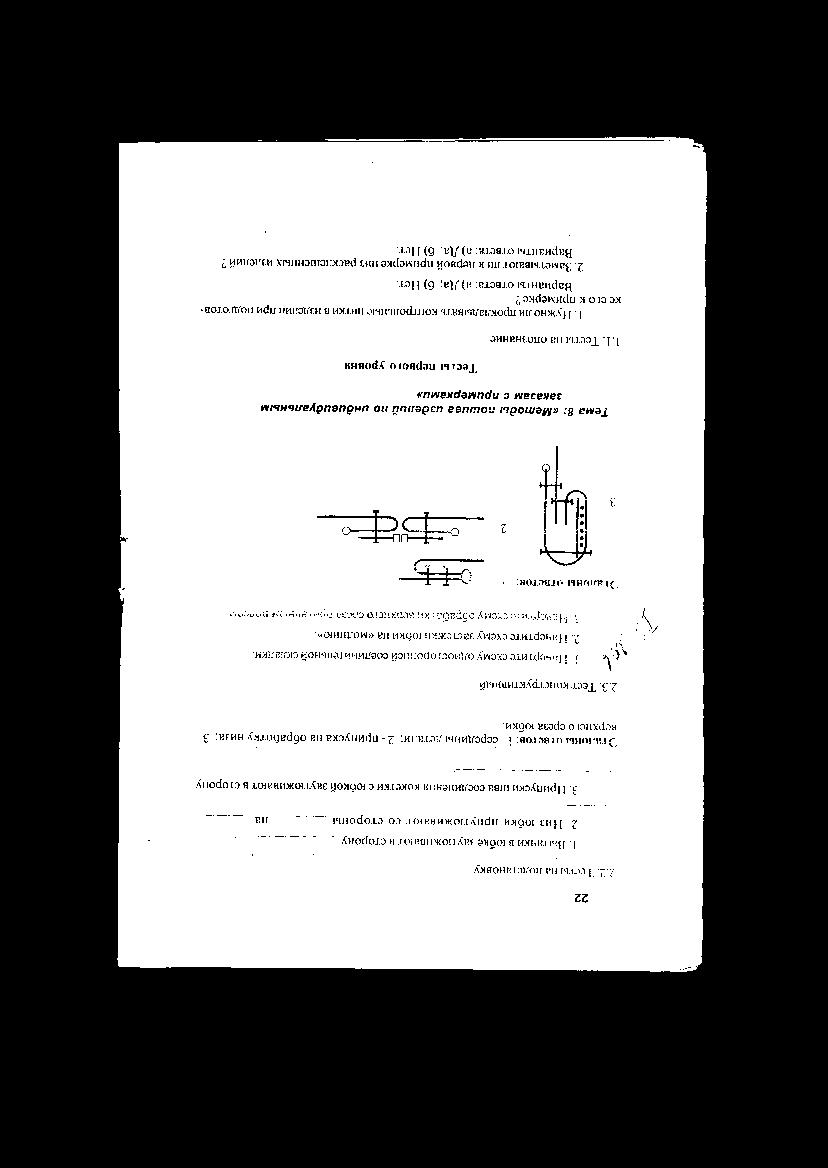   Выберите из предложенного перечня швы, относящиеся к группе краевыха) вподгибку;			г) взамок;б) с открытыми срезами;	д) с закрытым срезом;в) взаутюжку;			е) в кант Определите шов вподгибку с закрытым срезом Определите схему обработки низа рукава отложной манжетой 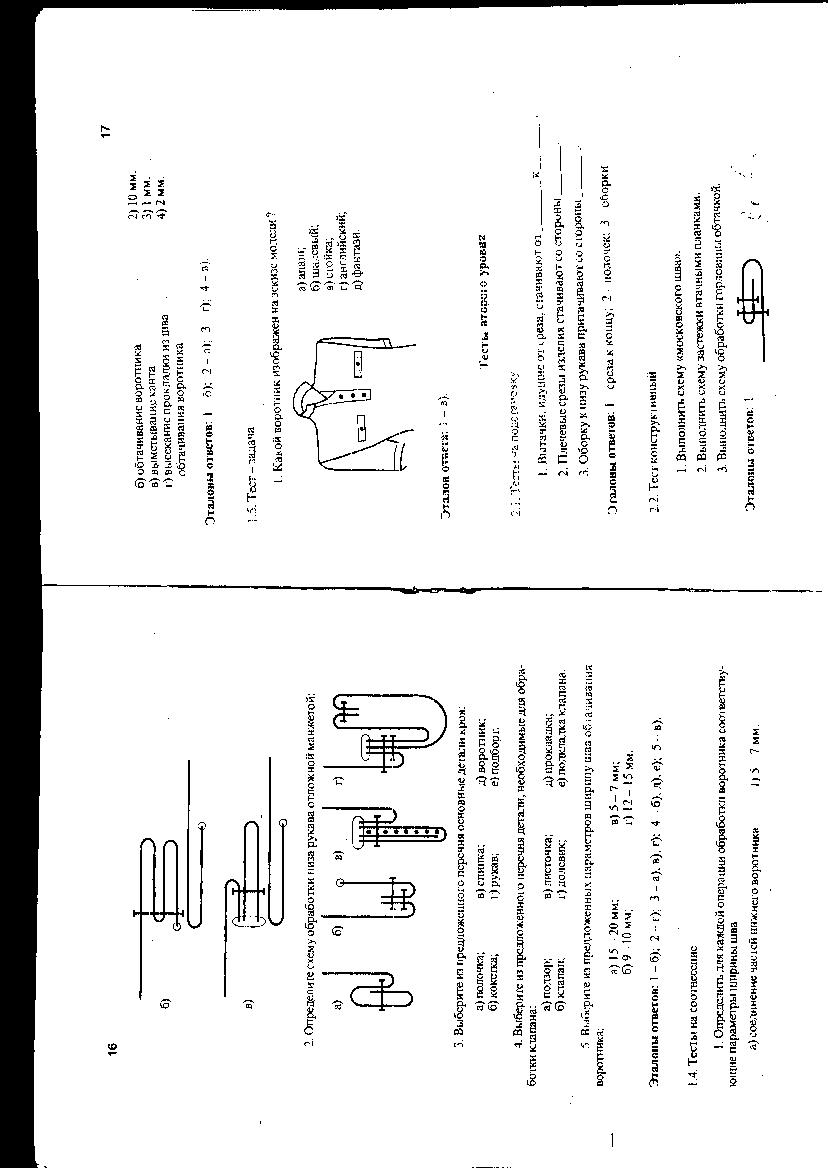 Выберите из предложенного перечня основные детали кроя:а)полочка;		в) спинка;		д) воротник;б) кокетка;		г) рукав;		е) подборт.1112Укажите к  какому виду машинных швов соответствуют данное названия швов:1) обтачной в сложную рамку	             а) отделочный2) стачной вразутюжку	             б) краевой3) застрочной	                          в) соединительный Установите соответствие:1.Пояс к верхнему срезу брюк		а) заметывают2. Боковые срезы лифа			б) наметывают3. Низ юбки					в) сметывают4. Встречные складки в юбке			г) приметывают5. Накладные карманы на полочку		д) разметывают131415 Составить цифровой код последовательности обработки накладных карманов.1) заутюживание боковых и нижнего срезов кармана;2) обработка отделок на кармане;3) наметывание;4) настрачивание;5) обработка верхнего среза кармана;6) намелка кармана на основную деталь. Составить цифровой код последовательности обработки отложного воротника.1) сметать срезы воротника;		5) вывернуть воротник;2) высечь углы;			6) приутюжить;3) выметать кант;			7) удалить нитки.4) обтачать воротник; Составьте цифровой код последовательности обработки юбки шестиклинки:1) Обработка застежки «молния»;2) Обработка нижнего среза;3. Обработка верхнего среза;4) Обработка срезов клиньев;5) Окончательная отделка и ВТО.1617181920Дополните определение, закончите предложение _______________ ряд однородных повторяющихся стежков;Пуговицы со сквозными отверстиями пришивают нитками в цвет ______________________; Сметывание  деталей передней и задней половинок брюк осуществляется от ___________; Припуски рельефных швов заутюживают в сторону _______________________; Вытачки рукавов в локтевом шве заутюживают в сторону ____________________;КОДТЕСТОВОЕ ЗАДАНИЕВариант ответа (или номер)Пометка преподавателя12345678910    На каждый вопрос задания из трёх- четырех предложенных ответов необходимо выбрать один правильный. Нить основы в юбке должна проходить:а) поперек детали;б) параллельно боковому срезу;в) вдоль посередине детали. Выберите из предложенного перечня основные детали кроя брюк:а)передняя половинка;		в) задняя половинка;		д) пояс;б) деталь гульфика;		г) подзор;		е) шлёвки. Выберите из предложенных параметров ширину бокового шва брюк:а) 15 – 20 мм;			в) 5 – 7 мм;б) 10 – 11 мм;			г) 12 – 15 мм.Определите  схему настрочного шва с открытым срезом  Определите схему обработки пояса1 К какому виду машинных швов относится двойной шов:а) обтачные;			г) бельевые;б) настрочные;			е) вподгибку;в) стачные; 			д) складки.  Выберите из предложенного перечня швы, относящиеся к группе краевых:а) вподгибку;		г) взамок;б) встык;                       д) вразутюжку;в) взаутюжку;		е) в кант Определите схему обработки низа рукава притачной манжетой Нить основы передней половинки брюк должна проходить:а) поперек детали;б) параллельно боковому срезу;в) вдоль посередине детали. Определите схему обработки потайной застёжки1112Установите соответствие между температурным режим в градусах и ассортиментом ткани1) х\б ткань			а) 160С2) натуральный шелк		б) 170С3) шерсть			в) 180 - 200С Определить для каждой операции обработки воротника соответствующие параметры ширины шваа) соединение частей нижнего воротника;1) 5 – 7 мм.б) обтачивание воротника			2) 10 ммв) выметывание канта				3) 1 мм.г) высекание прокладки из шва		4) 2 мм.131415 Составить цифровой код последовательности подготовки к первой примерке прямой двухшовной юбки:1.Приутюживание сметанной юбки;2. Приметывание пояса;3. Сметывание вытачек;4. Заметывание низа юбки;5. Перевод меловых линий;6. Сметывание боковых срезов;7. Приутюживание деталей кроя юбки. Составить цифровой код последовательности обработки воротника1) выметывание канта;	2) смётывание нижнего и верхнего    воротника;3) обтачивание воротника;				4) приутюживание готового воротника;5) сутюживание посадки;	6) высекание прокладки;7) выворачивание Составить цифровой код последовательности обработки клапана1) сметать срезы клапана;	2) вывернуть клапан  3) высечь углы;		4) приутюжить;5) выметать кант;		6) удалить нитки.7) обтачать клапана;1617181920 Дополните определение, закончите предложение  Прозрачные пуговицы со сквозными отверстиями пришивают нитками в цвет ______________________; Сметывание двух деталей с посадкой одной из них осуществляется со стороны ___________ Воротник необходимо приутюживать со стороны ______________________; __________________ уменьшение линейных размеров детали на отдельных участках с целью придания ей объемной формы; Вытачки, идущие от среза, стачивают от ___________________ к ___________________.№ задания№ варианта№ варианта№ варианта№ задания1231а, в, ггв2а, г, дба, в, д35аб4бб35гг36б3г7ба, да8е2в9в2 в10га,  в, г, дб116в, 5б, 1г, 2д, 4е, 3а 1б, 2в, 3а 1в, 2б, 3а 122в, 3а, 1б 1г, 2в, 3а, 4д, 5б а2, б1, в3, г4 133,1,5,4,22, 5, 1, 3, 4, 67, 5, 3, 6, 2, 4, 1144,3,2,6,1,51, 4, 2, 7, 5, 3, 62, 5, 3, 6, 7, 1, 4157,5,3,6,2,4,14, 1, 3, 2, 51, 7, 6, 3, 2, 5, 416Замётывание Строчка Изделия 17Колышек Пуговицы Посадки 18Изделия Линии колена Нижнего воротника 19Линии талииЦентра деталиСутюживание 20ПередаВерха Большего припуска к меньшему 